！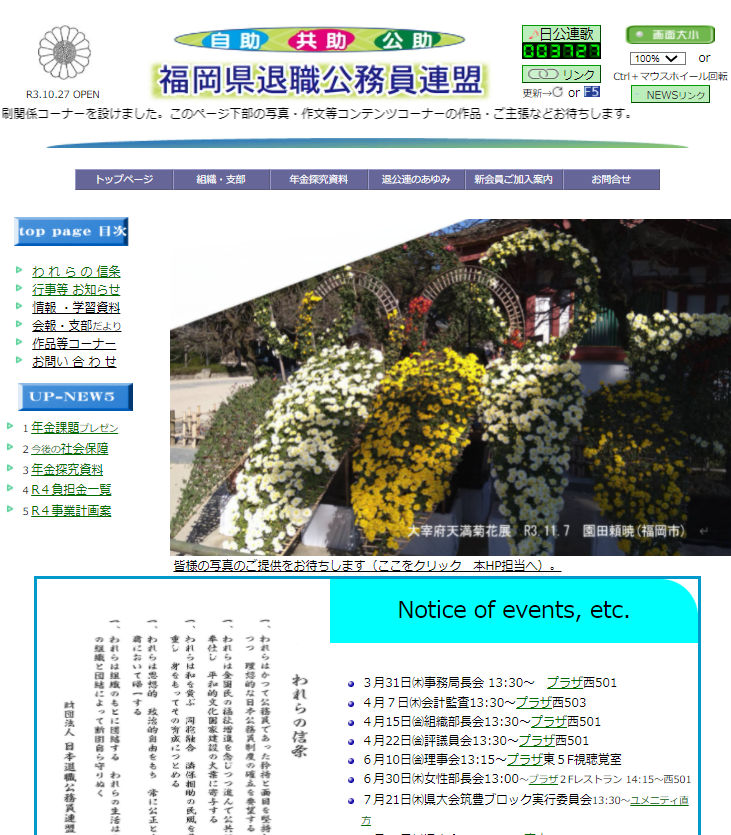 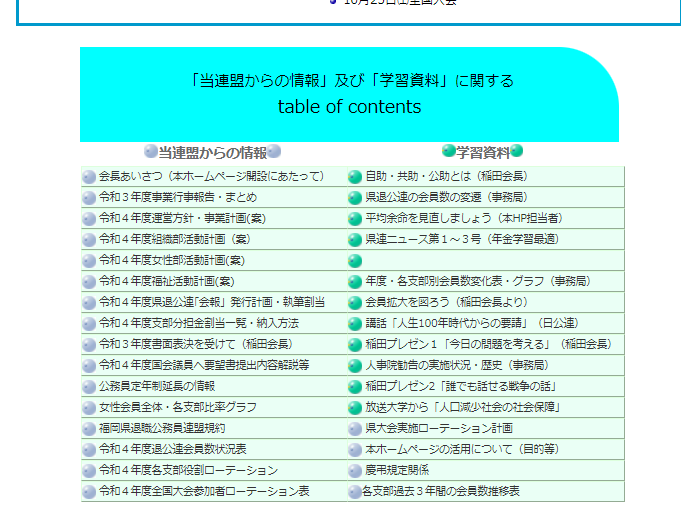 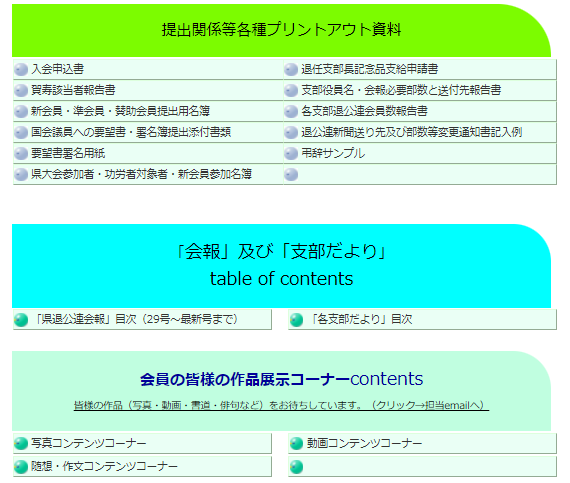 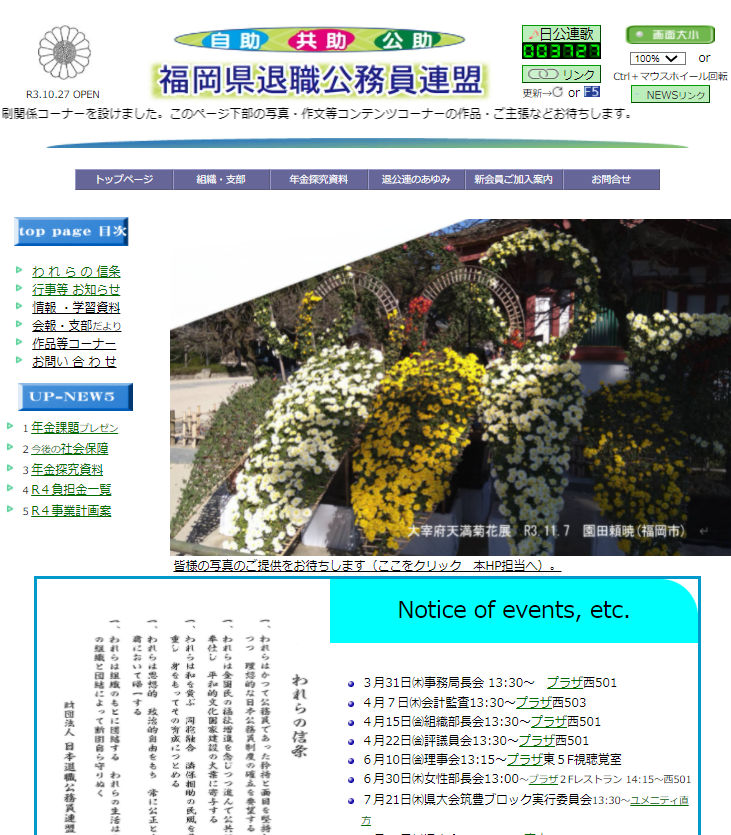 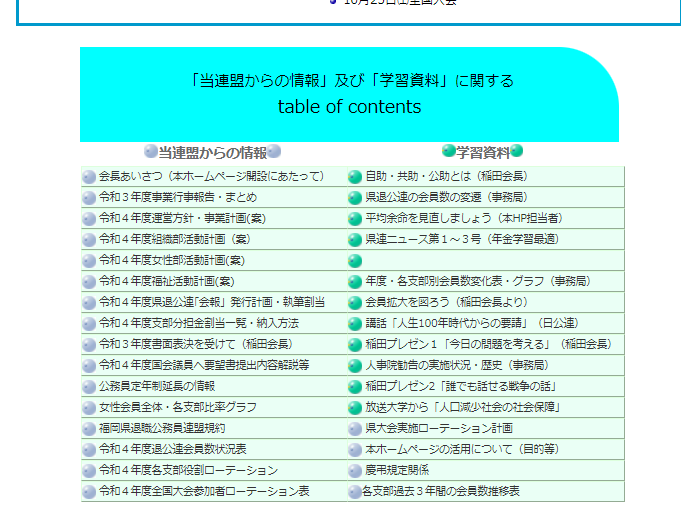 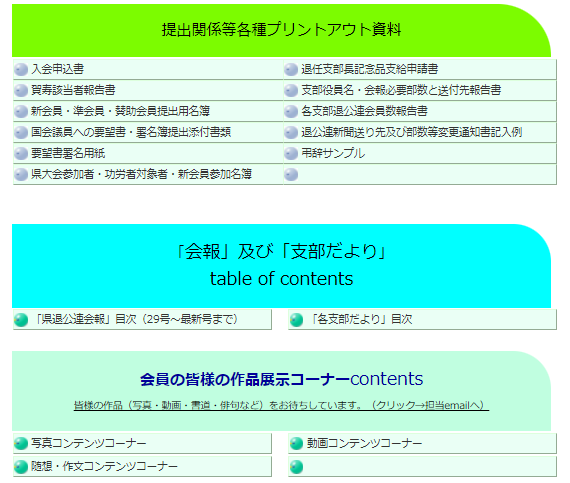 